РЕСПУБЛИКА КОМИЗАКОНО НЕКОТОРЫХ ВОПРОСАХ УЧАСТИЯ ГРАЖДАН В ОХРАНЕ ОБЩЕСТВЕННОГОПОРЯДКА НА ТЕРРИТОРИИ РЕСПУБЛИКИ КОМИПринятГосударственным Советом Республики Коми23 октября 2014 годаНастоящий Закон в соответствии с Федеральным законом "Об участии граждан в охране общественного порядка" регулирует отдельные отношения, связанные с участием граждан в охране общественного порядка на территории Республики Коми.Статья 11. Правовую основу участия граждан в охране общественного порядка составляют Конституция Российской Федерации, общепризнанные принципы и нормы международного права, федеральные конституционные законы, Федеральный закон "Об участии граждан в охране общественного порядка" (далее - Федеральный закон), другие федеральные законы и принятые в соответствии с ними иные нормативные правовые акты Российской Федерации, настоящий Закон и иные нормативные правовые акты Республики Коми, муниципальные нормативные правовые акты.2. Для целей настоящего Закона используются понятия, установленные Федеральным законом.Статья 21. В целях взаимодействия и координации деятельности народных дружин Правительством Республики Коми или уполномоченным им органом исполнительной власти Республики Коми, органами местного самоуправления в Республике Коми в пределах своей компетенции могут создаваться координирующие органы (штабы).2. Решение о создании координирующего органа (штаба) и его персональном составе принимается Правительством Республики Коми или уполномоченным им органом исполнительной власти Республики Коми, органом местного самоуправления в Республике Коми в пределах своей компетенции.В состав координирующего органа (штаба) могут включаться по согласованию представители территориальных органов федеральных органов исполнительной власти в сфере внутренних дел и иных правоохранительных органов, органов государственной власти Республики Коми, органов местного самоуправления в Республике Коми, руководители организаций, общественных объединений, находящихся на соответствующей территории.3. Координирующий орган (штаб):1) утверждает регламент работы координирующего органа (штаба);2) организует взаимодействие народных дружин с органами государственной власти Республики Коми, органами местного самоуправления в Республике Коми, правоохранительными органами, руководителями организаций, общественных объединений, находящихся на соответствующей территории, по вопросам охраны общественного порядка;3) осуществляет сбор и обобщение информации о деятельности народных дружин на соответствующей территории;4) рассматривает основные вопросы деятельности народных дружин, проблемы, возникающие в процессе деятельности народных дружинников, вырабатывает предложения по их решению;5) осуществляет выработку решений, направленных на повышение эффективности взаимодействия народных дружин с территориальными органами федеральных органов исполнительной власти в сфере внутренних дел и иными правоохранительными органами, органами государственной власти Республики Коми, органами местного самоуправления в Республике Коми по обеспечению общественного порядка;6) оказывает народным дружинам правовую, информационную помощь и содействие в организации их деятельности;7) осуществляет разработку мер по оказанию поддержки народным дружинникам, участвующим в охране общественного порядка.4. Деятельность координирующего органа (штаба) осуществляется в форме заседаний, проводимых по мере необходимости, и в установленном регламентом работы координирующего органа (штаба) порядке.Решения координирующего органа (штаба) принимаются большинством голосов присутствующих на заседании членов координирующего органа (штаба) и оформляются в порядке, установленном регламентом работы координирующего органа (штаба).5. В своей деятельности координирующий орган (штаб) руководствуется Федеральным законом, другими федеральными законами и принятыми в соответствии с ними иными нормативными правовыми актами Российской Федерации, настоящим Законом и иными нормативными правовыми актами Республики Коми, соответствующими муниципальными нормативными правовыми актами, а также принятым в соответствии с ними регламентом работы координирующего органа (штаба).Статья 3(в ред. Закона РК от 27.06.2023 N 47-РЗ)1. Народные дружинники при участии в охране общественного порядка должны иметь при себе удостоверение народного дружинника, носить форменную одежду (жилет-накидка или куртка), а также использовать отличительную символику народного дружинника.2. В качестве отличительной символики народного дружинника при ношении жилета-накидки используется нарукавная повязка красного цвета с надписью "НД", которая носится на плече левой руки.Отличительной символикой народного дружинника при ношении куртки является настроченная на левом рукаве куртки полоса красного цвета с надписью "НД".3. Форменная одежда, а также нарукавная повязка выдаются народному дружиннику командиром народной дружины на общем собрании народных дружинников на период их участия в охране общественного порядка.4. Образец и порядок выдачи удостоверения народного дружинника, образец нарукавной повязки народного дружинника устанавливаются в приложении 1 к настоящему Закону.Образцы форменной одежды народного дружинника устанавливаются в приложении 6 к настоящему Закону.5. Запрещается использование удостоверения народного дружинника, ношение форменной одежды либо использование отличительной символики народного дружинника во время, не связанное с участием в охране общественного порядка.Статья 3(1)(введена Законом РК от 24.04.2019 N 27-РЗ)1. Правительство Республики Коми или уполномоченный им орган исполнительной власти Республики Коми могут осуществлять мероприятия по финансированию материально-технического обеспечения деятельности народных дружин, предоставлению народным дружинам технических и иных материальных средств, необходимых для осуществления их деятельности.2. Финансирование расходов, связанных с реализацией настоящей статьи, осуществляется за счет средств республиканского бюджета Республики Коми на соответствующий финансовый год.Статья 41. Для народного дружинника, членов его семьи, а также лиц, находившихся на его иждивении, устанавливаются:1) единовременная денежная выплата народному дружиннику в случае получения им увечья (ранения, травмы, контузии) в период участия в мероприятиях по охране общественного порядка в размере:(в ред. Закона РК от 04.07.2018 N 45-РЗ)а) в случае получения увечья (ранения, травмы, контузии), не повлекшего за собой наступление инвалидности, - 100 000 рублей;(в ред. Закона РК от 27.09.2019 N 55-РЗ)б) в случае получения увечья (ранения, травмы, контузии), повлекшего за собой наступление инвалидности, - 300 000 рублей;(в ред. Закона РК от 27.09.2019 N 55-РЗ)2) единовременная денежная выплата членам семьи народного дружинника, а также лицам, находившимся на иждивении народного дружинника, указанным в пункте 3 приложения 3 к настоящему Закону, в случае гибели (смерти) народного дружинника, наступившей вследствие причинения ему увечья (ранения, травмы, контузии) в период участия в мероприятиях по охране общественного порядка, в размере 500 000 рублей на каждого заявителя.(в ред. Законов РК от 04.07.2018 N 45-РЗ, от 27.09.2019 N 55-РЗ)2. На размер единовременной денежной выплаты районный коэффициент и процентная надбавка не начисляются.3. Порядок предоставления единовременной денежной выплаты народному дружиннику в случае получения им увечья (ранения, травмы, контузии) в период участия в мероприятиях по охране общественного порядка устанавливается в приложении 2 к настоящему Закону.(в ред. Закона РК от 04.07.2018 N 45-РЗ)4. Порядок предоставления единовременной денежной выплаты членам семьи народного дружинника, а также лицам, находившимся на иждивении народного дружинника, в случае гибели (смерти) народного дружинника, наступившей вследствие причинения ему увечья (ранения, травмы, контузии) в период участия в мероприятиях по охране общественного порядка, устанавливается в приложении 3 к настоящему Закону.(в ред. Закона РК от 04.07.2018 N 45-РЗ)5. Финансирование расходов, связанных с предоставлением единовременных денежных выплат, указанных в настоящей статье, и их доставкой, осуществляется за счет средств республиканского бюджета Республики Коми на соответствующий финансовый год.Статья 4(1). Исключена. - Закон РК от 24.04.2019 N 27-РЗ.Статья 4(2)(введена Законом РК от 01.12.2015 N 116-РЗ)1. Органы местного самоуправления в Республике Коми вправе:1) осуществлять личное страхование народных дружинников на период их участия в мероприятиях по охране общественного порядка;(в ред. Закона РК от 04.07.2018 N 45-РЗ)2) выплачивать вознаграждение народным дружинникам за помощь в раскрытии преступлений и задержании лиц, их совершивших;(в ред. Закона РК от 24.04.2019 N 27-РЗ)3) осуществлять материальное стимулирование деятельности народных дружинников;(п. 3 введен Законом РК от 24.04.2019 N 27-РЗ)4) предоставлять народному дружиннику компенсацию стоимости проезда на пассажирском автомобильном транспорте (кроме такси) во время исполнения обязанностей народного дружинника, компенсацию за использование личного транспорта во время исполнения обязанностей народного дружинника;(п. 4 введен Законом РК от 24.04.2019 N 27-РЗ)5) осуществлять финансирование материально-технического обеспечения деятельности народных дружин;(п. 5 введен Законом РК от 24.04.2019 N 27-РЗ)6) предоставлять народным дружинам помещения, технические и иные материальные средства, необходимые для осуществления их деятельности.(п. 6 введен Законом РК от 24.04.2019 N 27-РЗ)2. Порядок выплаты вознаграждения народным дружинникам за помощь в раскрытии преступлений и задержании лиц, их совершивших, устанавливается в приложении 5 к настоящему Закону.2.1. Порядок предоставления народному дружиннику компенсации стоимости проезда на пассажирском автомобильном транспорте (кроме такси) во время исполнения обязанностей народного дружинника, компенсации за использование личного транспорта во время исполнения обязанностей народного дружинника устанавливается в приложении 5-1 к настоящему Закону.(часть 2.1 введена Законом РК от 24.04.2019 N 27-РЗ)3. Финансирование расходов, связанных с реализацией положений настоящей статьи, в том числе расходов, связанных с доставкой выплат (компенсаций), указанных в настоящей статье, осуществляется за счет средств местных бюджетов.(часть 3 в ред. Закона РК от 24.04.2019 N 27-РЗ)Статья 4(3)(введена Законом РК от 01.12.2015 N 116-РЗ)1. Личное страхование народных дружинников осуществляется органом местного самоуправления в Республике Коми (далее - страхователь) в соответствии с его полномочиями, определенными муниципальными правовыми актами, на период участия народных дружинников в мероприятиях по охране общественного порядка на случай причинения вреда их жизни и здоровью путем заключения договора личного страхования народных дружинников между страхователем и страховщиком.(в ред. Закона РК от 04.07.2018 N 45-РЗ)2. Страховщиком по личному страхованию народных дружинников, предусмотренному настоящей статьей, является страховая организация, признанная таковой в соответствии с Законом Российской Федерации "Об организации страхового дела в Российской Федерации", имеющая разрешение (лицензию) на осуществление личного страхования и определенная на конкурсной основе в соответствии с законодательством Российской Федерации о контрактной системе в сфере закупок товаров, работ, услуг для обеспечения государственных и муниципальных нужд.3. Страховыми случаями по договору личного страхования народных дружинников являются:1) гибель (смерть) застрахованного лица, наступившая при участии в мероприятиях по охране общественного порядка;(в ред. Закона РК от 04.07.2018 N 45-РЗ)2) смерть застрахованного лица, наступившая вследствие причинения ему увечья (ранения, травмы, контузии) в период участия в мероприятиях по охране общественного порядка;(в ред. Закона РК от 04.07.2018 N 45-РЗ)3) утрата застрахованным лицом трудоспособности, наступившая вследствие участия в мероприятиях по охране общественного порядка.(в ред. Закона РК от 04.07.2018 N 45-РЗ)Статья 4(4)(введена Законом РК от 27.12.2017 N 102-РЗ)В соответствии с Федеральным законом "О государственной социальной помощи" органы исполнительной власти Республики Коми, уполномоченные Правительством Республики Коми, и организации, находящиеся в их ведении, предоставляющие установленные настоящим Законом меры социальной поддержки:1) размещают в своих информационных ресурсах информацию о предоставляемых мерах социальной поддержки для последующей ее передачи в Единую государственную информационную систему социального обеспечения в порядке и составе, установленных Правительством Российской Федерации;2) осуществляют иные функции поставщиков информации о предоставляемых мерах социальной поддержки в Единую государственную информационную систему социального обеспечения.Статья 51. За особые заслуги в сфере охраны общественного порядка, предупреждения и пресечения правонарушений, проявленные при этом мужество и героизм граждане, участвующие в охране общественного порядка, могут быть представлены к награждению государственными наградами Российской Федерации, государственными наградами Республики Коми, поощрениям в Республике Коми в порядке, установленном соответственно законодательством Российской Федерации, законодательством Республики Коми.(в ред. Закона РК от 24.04.2019 N 27-РЗ)2. В целях стимулирования участия граждан в охране общественного порядка Правительство Республики Коми вправе организовывать в установленном им порядке проведение республиканского конкурса на звание "Лучший народный дружинник Республики Коми".(часть 2 введена Законом РК от 24.04.2019 N 27-РЗ)2.1. За информирование органов внутренних дел (полиции) и иных правоохранительных органов о правонарушениях и об угрозах общественному порядку гражданам, участвующим в охране общественного порядка, может выплачиваться денежное вознаграждение в случаях, размере, порядке и на условиях, установленных Правительством Республики Коми.(часть 2.1 введена Законом РК от 27.12.2022 N 125-РЗ)3. Финансирование расходов, связанных с реализацией частей 2 и 2.1 настоящей статьи, осуществляется за счет средств республиканского бюджета Республики Коми на соответствующий финансовый год.(часть 3 введена Законом РК от 24.04.2019 N 27-РЗ; в ред. Закона РК от 27.12.2022 N 125-РЗ)Статья 6Признать утратившими силу:1) Закон Республики Коми "Об участии граждан в охране общественного порядка на территории Республики Коми" от 23 декабря 2008 года N 154-РЗ (Ведомости нормативных актов органов государственной власти Республики Коми, 2008, N 12, ст. 724);2) Закон Республики Коми "О внесении изменений в Закон Республики Коми "Об участии граждан в охране общественного порядка на территории Республики Коми" от 22 февраля 2011 года N 7-РЗ (Ведомости нормативных актов органов государственной власти Республики Коми, 2011, N 5, ст. 89);3) Закон Республики Коми "О внесении изменений в Закон Республики Коми "Об участии граждан в охране общественного порядка на территории Республики Коми" от 26 сентября 2012 года N 69-РЗ (Ведомости нормативных актов органов государственной власти Республики Коми, 2012, N 51, ст. 1154);4) статью 1 Закона Республики Коми "О внесении изменений в некоторые законы Республики Коми в связи с принятием Федерального закона "Об основах охраны здоровья граждан в Российской Федерации" от 5 мая 2014 года N 49-РЗ (Ведомости нормативных актов органов государственной власти Республики Коми, 2014, N 13, ст. 219).Статья 71. Настоящий Закон вступает в силу по истечении десяти дней после его официального опубликования.2. Правительству Республики Коми принять нормативные правовые акты, обеспечивающие реализацию настоящего Закона.Глава Республики КомиВ.ГАЙЗЕРг. Сыктывкар10 ноября 2014 годаN 134-РЗПриложение 1к ЗаконуРеспублики Коми"О некоторых вопросахучастия гражданв охране общественногопорядка на территорииРеспублики Коми"ОБРАЗЕЦИ ПОРЯДОК ВЫДАЧИ УДОСТОВЕРЕНИЯ НАРОДНОГО ДРУЖИННИКА,ОБРАЗЕЦ НАРУКАВНОЙ ПОВЯЗКИ НАРОДНОГО ДРУЖИННИКАРаздел 1. ОБРАЗЕЦ УДОСТОВЕРЕНИЯ НАРОДНОГО ДРУЖИННИКАЛицевая сторона                     Левая часть                                              Правая часть┌─────────────────────────────────────────────────────────┬────────────────────────────────────────────────────┐│                                                         │                                                    ││                                                         │                                                    ││                                                         │                                                    ││                                                         │                                                    ││                                                         │                                                    ││                                                         │                                                    ││                                                         │                                                    ││                                                         │                   УДОСТОВЕРЕНИЕ                    ││                                                         │                НАРОДНОГО ДРУЖИННИКА                ││                                                         │                                                    ││                                                         │                                                    ││                                                         │                                                    ││                                                         │                                                    ││                                                         │                                                    ││                                                         │                                                    ││                                                         │                                                    │└─────────────────────────────────────────────────────────┴────────────────────────────────────────────────────┘Внутренняя сторона                     Левая часть                                              Правая часть┌─────────────────────────────────────────────────────────┬────────────────────────────────────────────────────┐│                     РЕСПУБЛИКА КОМИ                     │               УДОСТОВЕРЕНИЕ N ___                  ││        _________________________________________        │                                                    ││        (наименование муниципального образования)        │Фамилия ____________________________________________││                                                         │Имя ________________________________________________││ ┌──────────┐                                            │Отчество ___________________________________________││ │          │                                            │                                                    ││ │  место   │                                            │является  народным  дружинником  и  имеет  права   и││ │   для    │                                            │обязанности  народного  дружинника  при  участии   в││ │фотографии│                                            │охране  общественного  порядка  в   соответствии   с││ │          │ м.п.                                       │Федеральным законом "Об  участии  граждан  в  охране││ └──────────┘                                            │общественного порядка"                              ││                                                         │                                                    ││С "____" __________ 20__ г. по "___" ____________ 20__ г.│Командир                                            ││(дата выдачи удостоверения) (срок окончания его действия)│народной дружины ___________________________________││                                                         │                 м.п. (подпись) (фамилия и инициалы)││Срок продлен по "___" __________ 20__ г. м.п.            │                                                    │└─────────────────────────────────────────────────────────┴────────────────────────────────────────────────────┘1. Удостоверение народного дружинника (далее - удостоверение) представляет собой книжечку с лицевой стороны красного цвета в твердой обложке и с внутренней стороны с вкладышем из светлой бумаги размером (в развернутом виде) 20 см x 7 см.2. На правой части лицевой стороны удостоверения располагается надпись "УДОСТОВЕРЕНИЕ НАРОДНОГО ДРУЖИННИКА", исполненная тиснением юбилейной фольгой (золото).Надпись печатается по центру прописными буквами шрифтом Times New Roman (Cyr) размером N 14 через 1 межстрочный интервал в две строки без абзацного отступа от левой границы правой части, при этом слова "НАРОДНОГО ДРУЖИННИКА" центрируются относительно слова "УДОСТОВЕРЕНИЕ".3. На левой части внутренней стороны удостоверения шрифтом Times New Roman (Cyr):в верхней части через 1 межстрочный интервал по центру печатается прописными буквами размером шрифта N 14 надпись "РЕСПУБЛИКА КОМИ", под ней одна пустая строка, под строкой подстрочным шрифтом надпись "(наименование муниципального образования)";ниже в левом углу располагается место для фотографии размером 3 см x 4 см, справа - место для печати народной дружины;ниже без абзацного отступа от левой границы печатается через 1 межстрочный интервал с прописной буквы размером шрифта N 12 надпись "С "__" _________ 20__ г. по "__" _________ 20__ г.", под ней подстрочным шрифтом "(дата выдачи удостоверения) (срок окончания его действия)";в нижней части без абзацного отступа от левой границы печатается через 1 межстрочный интервал с прописной буквы размером шрифта N 12 надпись "Срок продлен по "__" _________ 20__ г. м.п.".4. На правой части внутренней стороны удостоверения шрифтом Times New Roman (Cyr):в верхней части через 1 межстрочный интервал по центру печатается прописными буквами размером шрифта N 14 надпись "УДОСТОВЕРЕНИЕ N ______";ниже, отделяясь от предыдущей надписи межстрочным интервалом 6 пт, без абзацного отступа от левой границы правой части печатаются через 1 межстрочный интервал в три строки с прописной буквы размером шрифта N 14 следующие надписи:"Фамилия ________________";"Имя ____________________";"Отчество _______________";ниже, отделяясь от предыдущей надписи межстрочным интервалом 6 пт, без абзацного отступа от левой границы правой части печатается через 1 межстрочный интервал строчными буквами размером шрифта N 12 надпись "является народным дружинником и имеет права и обязанности народного дружинника при участии в охране общественного порядка в соответствии с Федеральным законом "Об участии граждан в охране общественного порядка". Точка в конце надписи не ставится;ниже, отделяясь от предыдущей надписи межстрочным интервалом 6 пт, без абзацного отступа от левой границы правой части печатается через 1 межстрочный интервал с прописной буквы размером шрифта N 12 надпись "Командир";в нижней части без абзацного отступа от левой границы правой части печатается через 1 межстрочный интервал строчными буквами размером шрифта N 12 надпись "народной дружины _______________", под строкой подстрочным шрифтом надпись с правой стороны - "м.п. (подпись) (фамилия и инициалы)".5. Удостоверение заполняется разборчиво от руки.При заполнении удостоверения не допускаются исправления, помарки, сокращение слов и пропуск реквизитов.Раздел 2. ПОРЯДОК ВЫДАЧИ УДОСТОВЕРЕНИЯ1. Удостоверение выдается народному дружиннику командиром народной дружины (далее - командир) на общем собрании народных дружинников в индивидуальном порядке под роспись в журнале учета и выдачи удостоверений народных дружинников (далее - журнал), который должен быть пронумерован, прошит (прошнурован) и скреплен печатью народной дружины и подписью командира.Удостоверение выдается в течение 5 рабочих дней со дня приема гражданина в народную дружину.2. Удостоверение выдается сроком на 5 лет. Срок действия удостоверения продлевается на тот же срок, после чего производится замена на новое удостоверение. Продление срока действия удостоверения заверяется печатью народной дружины.3. Удостоверение признается недействительным при наличии неточностей (ошибок) произведенных в нем записей, а также в случае непригодности для дальнейшего использования (порчи). О признании удостоверений недействительными составляется акт, который подписывается командиром.4. Замена удостоверения на новое производится при условии возврата (сдачи) выданного ранее удостоверения в случаях:1) изменения фамилии, имени или отчества народного дружинника;2) установления неточностей (ошибок) произведенных в удостоверении записей;3) непригодности для пользования (порчи).5. Замена удостоверения осуществляется на основании заявления народного дружинника о выдаче нового удостоверения. Заявление подается на имя командира, в котором указываются причины замены удостоверения.В случае изменения народным дружинником фамилии, имени или отчества к заявлению прилагаются копии документов, подтверждающих факт изменения фамилии, имени или отчества народного дружинника.В случае утери удостоверения выдается новое в порядке, аналогичном порядку замены удостоверения, установленному в абзаце первом настоящего пункта.6. Командир в течение 5 рабочих дней со дня поступления заявления народного дружинника о выдаче нового удостоверения осуществляет его выдачу.7. В случае исключения народного дружинника из народной дружины удостоверение сдается командиру в день его исключения, о чем делается соответствующая запись в журнале.8. Удостоверения, выданные в соответствии с пунктами 4 и 5 настоящего раздела, регистрируются в день его выдачи командиром в журнале.9. Удостоверению присваивается номер, под которым оно зарегистрировано в журнале.При замене удостоверения ему присваивается новый номер, под которым оно зарегистрировано в журнале.10. Недействительные удостоверения, а также возвращенные удостоверения уничтожаются не реже одного раза в год, о чем в день их уничтожения составляется акт, содержащий сведения об уничтожаемых удостоверениях (их номера, даты выдачи), который подписывается командиром.Раздел 3. ОБРАЗЕЦ НАРУКАВНОЙ ПОВЯЗКИ НАРОДНОГО ДРУЖИННИКА┌──────────────────────┐│          НД          │└──────────────────────┘1. Нарукавная повязка народного дружинника (далее - повязка) изготавливается из плотного непромокаемого материала на резиновом соединении.2. Повязка красного цвета, надпись "НД" по центру белого цвета.3. Размер повязки: высота - 10 см, длина - 28 см.Приложение 2к ЗаконуРеспублики Коми"О некоторых вопросахучастия гражданв охране общественногопорядка на территорииРеспублики Коми"ПОРЯДОКПРЕДОСТАВЛЕНИЯ ЕДИНОВРЕМЕННОЙ ДЕНЕЖНОЙ ВЫПЛАТЫ НАРОДНОМУДРУЖИННИКУ В СЛУЧАЕ ПОЛУЧЕНИЯ ИМ УВЕЧЬЯ (РАНЕНИЯ, ТРАВМЫ,КОНТУЗИИ) В ПЕРИОД УЧАСТИЯ В МЕРОПРИЯТИЯХ ПО ОХРАНЕОБЩЕСТВЕННОГО ПОРЯДКА1. Настоящий Порядок регулирует вопросы назначения и выплаты единовременной денежной выплаты народному дружиннику в случае получения им увечья (ранения, травмы, контузии) в период участия в мероприятиях по охране общественного порядка (далее - единовременная денежная выплата):(в ред. Закона РК от 04.07.2018 N 45-РЗ)1) не повлекшего за собой наступление инвалидности;2) повлекшего за собой наступление инвалидности.2. Единовременная денежная выплата назначается и выплачивается народным дружинникам уполномоченным Правительством Республики Коми государственным учреждением Республики Коми (далее - учреждение).3. Народный дружинник имеет право обратиться за назначением и выплатой единовременной денежной выплаты в течение года с даты получения им увечья (ранения, травмы, контузии) в период участия в мероприятиях по охране общественного порядка.(в ред. Закона РК от 04.07.2018 N 45-РЗ)4. Для назначения и выплаты единовременной денежной выплаты народный дружинник (лицо, являющееся его представителем в соответствии с законодательством Российской Федерации) (далее - заявитель) представляет в учреждение или многофункциональный центр предоставления государственных и муниципальных услуг (далее - многофункциональный центр) заявление о назначении единовременной денежной выплаты по форме, установленной уполномоченным Правительством Республики Коми органом исполнительной власти Республики Коми (далее - заявление), и следующие документы:1) документ, удостоверяющий личность (в случае, если от имени гражданина действует лицо, являющееся его представителем в соответствии с законодательством Российской Федерации, то дополнительно представляются документ, удостоверяющий личность представителя, и документ, подтверждающий соответствующие полномочия);2) справку командира народной дружины, подтверждающую участие народного дружинника в мероприятиях по охране общественного порядка в период получения увечья (ранения, травмы, контузии).(в ред. Законов РК от 04.07.2018 N 45-РЗ, от 11.10.2021 N 93-РЗ)3) исключен. - Закон РК от 11.10.2021 N 93-РЗ.4) исключен с 1 июля 2020 года. - Закон РК от 09.05.2020 N 25-РЗ.4.1. Заявитель вправе представить:1) справку федерального государственного учреждения медико-социальной экспертизы, подтверждающую на день регистрации заявления и приложенных к нему документов, указанных в пункте 4 настоящего Порядка, наличие инвалидности, установленной в результате получения увечья (ранения, травмы, контузии) в период участия в мероприятиях по охране общественного порядка, повлекшего за собой наступление инвалидности;2) документ, выданный организацией, входящей в государственную или муниципальную систему здравоохранения, подтверждающий получение народным дружинником увечья (ранения, травмы, контузии), не повлекшего или повлекшего за собой наступление инвалидности.(п. 4.1 в ред. Закона РК от 11.10.2021 N 93-РЗ)4.2. В случае если документы, указанные в пункте 4.1 настоящего Порядка, не представлены заявителем по собственной инициативе, уполномоченный специалист учреждения или должностное лицо многофункционального центра в течение 1 рабочего дня со дня представления заявителем заявления запрашивает соответствующие сведения в органах и организациях, в распоряжении которых они находятся, в рамках межведомственного информационного взаимодействия.(п. 4.2 введен Законом РК от 11.10.2021 N 93-РЗ)5. Для назначения и выплаты единовременной денежной выплаты заявителем представляются подлинники документов, указанных в пунктах 4 и 4.1 настоящего Порядка (в случае если документы, указанные в пункте 4.1 настоящего Порядка, представлены по инициативе заявителя).(в ред. Закона РК от 11.10.2021 N 93-РЗ)Копии с документов, указанных в пунктах 4 и 4.1 настоящего Порядка (в случае если документы, указанные в пункте 4.1 настоящего Порядка, представлены по инициативе заявителя), изготавливаются и заверяются соответственно уполномоченным специалистом учреждения или должностным лицом многофункционального центра.(в ред. Закона РК от 11.10.2021 N 93-РЗ)(п. 5 в ред. Закона РК от 09.05.2020 N 25-РЗ)6. В день подачи документов уполномоченный специалист учреждения или должностное лицо многофункционального центра регистрирует заявление и приложенные к нему документы, возвращает подлинники документов заявителю, а также вручает расписку о регистрации заявления и о получении документов с указанием их перечня и даты представления.Заявление и документы, указанные в пунктах 4 и 4.1 настоящего Порядка (в случае если документы, указанные в пункте 4.1 настоящего Порядка, представлены по инициативе заявителя), представленные в многофункциональный центр, в течение рабочего дня, следующего за днем регистрации заявления и приложенных к нему документов, направляются многофункциональным центром в учреждение.(в ред. Законов РК от 09.05.2020 N 25-РЗ, от 11.10.2021 N 93-РЗ)7. Заявление и документы, указанные в пунктах 4 и 4.1 настоящего Порядка (в случае если документы, указанные в пункте 4.1 настоящего Порядка, представлены по инициативе заявителя), могут быть представлены заявителем в форме электронных документов, заверенных в установленном порядке электронной цифровой подписью заявителя, с использованием информационно-телекоммуникационной сети "Интернет" (Единый портал государственных и муниципальных услуг (функций).(в ред. Законов РК от 09.05.2020 N 25-РЗ, от 11.10.2021 N 93-РЗ)Указанные документы регистрируются уполномоченным специалистом учреждения в день их поступления в учреждение. Расписка о регистрации заявления и получении документов с указанием их перечня и даты представления, направленных через информационно-телекоммуникационную сеть "Интернет" (Единый портал государственных и муниципальных услуг (функций), направляется заявителю учреждением через организацию почтовой связи в течение 3 рабочих дней со дня их получения.(в ред. Законов РК от 01.12.2015 N 116-РЗ, от 11.10.2021 N 93-РЗ)При направлении заявления и копий документов, указанных в пунктах 4 и 4.1 настоящего Порядка (в случае если документы, указанные в пункте 4.1 настоящего Порядка, представлены по инициативе заявителя), через организацию почтовой связи в учреждение подлинники документов не направляются, удостоверение верности копий прилагаемых документов и свидетельствование подлинности подписи заявителя либо лица, являющегося его представителем в соответствии с законодательством Российской Федерации, на заявлении осуществляются в порядке, установленном федеральным законодательством.(в ред. Законов РК от 01.12.2015 N 116-РЗ, от 09.05.2020 N 25-РЗ, от 11.10.2021 N 93-РЗ)В случае направления заявления и документов, указанных в пунктах 4 и 4.1 настоящего Порядка (в случае если документы, указанные в пункте 4.1 настоящего Порядка, представлены по инициативе заявителя), через организацию почтовой связи днем их представления в учреждение считается день их регистрации в учреждении. Указанные документы регистрируются уполномоченным специалистом учреждения в день их поступления в учреждение. Расписка о регистрации заявления и получении документов, направленных через организацию почтовой связи, с указанием их перечня и даты представления направляется заявителю учреждением через организацию почтовой связи в течение 3 рабочих дней со дня их получения.(в ред. Законов РК от 01.12.2015 N 116-РЗ, от 09.05.2020 N 25-РЗ, от 11.10.2021 N 93-РЗ)8. Решение о назначении и выплате (об отказе в назначении и выплате) единовременной денежной выплаты принимается учреждением в течение 10 рабочих дней со дня регистрации заявления и приложенных к нему документов, указанных в пунктах 4 и 4.1 настоящего Порядка (в случае если документы, указанные в пункте 4.1 настоящего Порядка, представлены по инициативе заявителя).(в ред. Закона РК от 11.10.2021 N 93-РЗ)В случае если документы, указанные в пункте 4.1 настоящего Порядка, не представлены заявителем по собственной инициативе, решение о назначении и выплате (об отказе в назначении и выплате) единовременной денежной выплаты принимается учреждением в течение 5 рабочих дней со дня поступления последнего ответа на запрос учреждения или многофункционального центра.(в ред. Закона РК от 11.10.2021 N 93-РЗ)При наличии противоречивых сведений в представленных документах и (или) при несоответствии содержания и (или) оформления документов требованиям законодательства учреждение осуществляет проверку на предмет достоверности указанных сведений посредством направления запросов в течение 5 рабочих дней со дня регистрации заявления и приложенных к нему документов учреждением в органы и организации, располагающие необходимой информацией. При этом срок принятия решения о назначении и выплате (об отказе в назначении и выплате) единовременной денежной выплаты, указанный в абзацах первом и втором настоящего пункта, продлевается руководителем учреждения или уполномоченным им лицом на срок, необходимый для получения запрашиваемой информации, но не более чем на 30 календарных дней, о чем сообщается заявителю путем направления письменного уведомления в течение 5 рабочих дней со дня направления соответствующего запроса (запросов).На основании полученной информации, подтверждающей достоверность представленных сведений, учреждение в течение 5 рабочих дней со дня получения указанной информации принимает решение о назначении и выплате единовременной денежной выплаты.В случае получения информации, подтверждающей недостоверность представленных сведений, учреждение в течение 5 рабочих дней со дня получения указанной информации принимает решение об отказе в назначении и выплате единовременной денежной выплаты.(п. 8 в ред. Закона РК от 09.05.2020 N 25-РЗ)9. Учреждение письменно сообщает заявителю о принятом решении в течение 5 рабочих дней со дня принятия соответствующего решения по адресу, указанному в заявлении.В случае принятия решения об отказе в назначении и выплате единовременной денежной выплаты учреждение, принявшее такое решение, в течение срока, установленного в абзаце первом настоящего пункта, письменно сообщает об этом заявителю с указанием причин отказа.10. Основаниями для отказа в назначении и выплате единовременной денежной выплаты являются:1) непредставление или представление не в полном объеме документов, указанных в пункте 4 настоящего Порядка;2) наличие в представленных документах неполных или недостоверных сведений;3) истечение одного года с даты получения народным дружинником увечья (ранения, травмы, контузии);4) назначение и выплата единовременной денежной выплаты в течение одного года с даты получения народным дружинником увечья (ранения, травмы, контузии).11. Заявитель имеет право повторно обратиться за предоставлением единовременной денежной выплаты после устранения оснований для отказа в назначении и выплате единовременной денежной выплаты, указанных в подпунктах 1 и 2 пункта 10 настоящего Порядка.12. Если в связи с увечьем (ранением, травмой, контузией), не повлекшим за собой наступление инвалидности, народному дружиннику была выплачена единовременная денежная выплата, но в течение одного года со дня наступления указанного события и в непосредственной связи с ним народному дружиннику установлена инвалидность, производится дополнительная выплата в порядке, установленном настоящим Порядком, в размере разницы между ранее выплаченной единовременной денежной выплатой и единовременной денежной выплатой, установленной в подпункте "б" пункта 1 части 1 статьи 4 настоящего Закона.13. Перечисление (выплата) единовременной денежной выплаты производится учреждением в течение 30 рабочих дней со дня принятия решения о назначении и выплате указанной единовременной денежной выплаты путем перечисления денежных средств на лицевой счет, открытый в кредитной организации, или в организацию почтовой связи по выбору заявителя.(в ред. Закона РК от 01.12.2015 N 116-РЗ)14. Учреждение в отношении каждого заявителя, обратившегося за единовременной денежной выплатой, формирует личное дело, в которое включаются представленные заявителем документы, необходимые для принятия решения о назначении (об отказе в назначении) указанной выплаты. Личное дело подлежит хранению не менее 5 лет.15. Сумма единовременной денежной выплаты, назначенная заявителю и не полученная им в связи со смертью, наследуется в порядке, установленном гражданским законодательством Российской Федерации.16. Споры по вопросам назначения и выплаты единовременной денежной выплаты разрешаются в порядке, установленном законодательством.Приложение 3к ЗаконуРеспублики Коми"О некоторых вопросахучастия гражданв охране общественногопорядка на территорииРеспублики Коми"ПОРЯДОКПРЕДОСТАВЛЕНИЯ ЕДИНОВРЕМЕННОЙ ДЕНЕЖНОЙ ВЫПЛАТЫ ЧЛЕНАМ СЕМЬИНАРОДНОГО ДРУЖИННИКА, А ТАКЖЕ ЛИЦАМ, НАХОДИВШИМСЯНА ИЖДИВЕНИИ НАРОДНОГО ДРУЖИННИКА, В СЛУЧАЕ ГИБЕЛИ (СМЕРТИ)НАРОДНОГО ДРУЖИННИКА, НАСТУПИВШЕЙ ВСЛЕДСТВИЕ ПРИЧИНЕНИЯ ЕМУУВЕЧЬЯ (РАНЕНИЯ, ТРАВМЫ, КОНТУЗИИ) В ПЕРИОД УЧАСТИЯВ МЕРОПРИЯТИЯХ ПО ОХРАНЕ ОБЩЕСТВЕННОГО ПОРЯДКА1. Настоящий Порядок регулирует вопросы назначения и выплаты единовременной денежной выплаты членам семьи народного дружинника, а также лицам, находившимся на иждивении народного дружинника, в случае гибели (смерти) народного дружинника, наступившей вследствие причинения ему увечья (ранения, травмы, контузии) в период участия в мероприятиях по охране общественного порядка (далее - единовременная денежная выплата в случае гибели).(в ред. Закона РК от 04.07.2018 N 45-РЗ)2. Единовременная денежная выплата в случае гибели народного дружинника назначается и выплачивается членам его семьи, а также лицам, находившимся на его иждивении, уполномоченным Правительством Республики Коми государственным учреждением Республики Коми (далее - учреждение).3. Право на получение единовременной денежной выплаты в случае гибели имеют следующие члены семьи погибшего (умершего) народного дружинника, а также лица, находившиеся на его иждивении (далее - члены семьи погибшего (умершего) народного дружинника):1) супруга (супруг), состоящая (состоящий) с погибшим (умершим) народным дружинником на день его гибели (смерти) в зарегистрированном браке;2) родители погибшего (умершего) народного дружинника (за исключением лиц, лишенных в установленном порядке родительских прав или ограниченных в родительских правах, бывших усыновителей, если усыновление отменено по их вине);3) дети (в том числе усыновленные, находящиеся под опекой (попечительством), в том числе по договору о приемной семье), не достигшие возраста 18 лет или старше этого возраста, если они стали инвалидами до достижения ими возраста 18 лет, а также указанные лица, обучающиеся в образовательных организациях по очной форме обучения, - до окончания обучения, но не более чем до достижения возраста 23 лет.4. Для назначения единовременной денежной выплаты в случае гибели член семьи погибшего (умершего) народного дружинника либо лицо, являющееся его представителем в соответствии с законодательством Российской Федерации, (далее - заявитель) представляет в учреждение по месту жительства (месту пребывания) погибшего (умершего) народного дружинника или в многофункциональный центр предоставления государственных и муниципальных услуг (далее - многофункциональный центр) заявление о назначении единовременной денежной выплаты в случае гибели по форме, установленной уполномоченным Правительством Республики Коми органом исполнительной власти Республики Коми (далее - заявление), и следующие документы:1) документ, удостоверяющий личность заявителя (если от имени заявителя действует лицо, являющееся его представителем в соответствии с законодательством Российской Федерации, то дополнительно представляются документ, удостоверяющий личность представителя, и документ, подтверждающий соответствующие полномочия);2) свидетельство о смерти народного дружинника, выданное компетентным органом иностранного государства, и его нотариально удостоверенный перевод на русский язык - в случае смерти народного дружинника на территории иностранного государства;(пп. 2 в ред. Закона РК от 11.10.2021 N 93-РЗ)3) свидетельство о заключении брака, выданное компетентным органом иностранного государства, и его нотариально удостоверенный перевод на русский язык - в случае заключения брака на территории иностранного государства (для супруги (супруга);(пп. 3 в ред. Закона РК от 11.10.2021 N 93-РЗ)4) свидетельство о рождении погибшего (умершего) народного дружинника, выданное компетентным органом иностранного государства, и его нотариально удостоверенный перевод на русский язык - в случае рождения гражданина на территории иностранного государства (для родителей);(пп. 4 в ред. Закона РК от 11.10.2021 N 93-РЗ)5) свидетельство о рождении ребенка (детей), выданное компетентным органом иностранного государства, и его нотариально удостоверенный перевод на русский язык - в случае рождения ребенка (детей) на территории иностранного государства;(пп. 5 в ред. Закона РК от 11.10.2021 N 93-РЗ)6) исключен. - Закон РК от 11.10.2021 N 93-РЗ;7) исключен с 1 июля 2020 года. - Закон РК от 09.05.2020 N 25-РЗ;8) справку командира народной дружины, подтверждающую участие народного дружинника в мероприятиях по охране общественного порядка в период гибели (смерти);(в ред. Закона РК от 04.07.2018 N 45-РЗ)9) исключен. - Закон РК от 11.10.2021 N 93-РЗ;10) свидетельство об усыновлении, выданное органом записи актов гражданского состояния или консульскими учреждениями Российской Федерации (для усыновленных детей).(пп. 10 в ред. Закона РК от 11.10.2021 N 93-РЗ)11) - 12) исключены. - Закон РК от 11.10.2021 N 93-РЗ.4.1. Заявитель вправе представить:1) свидетельство о смерти народного дружинника (за исключением выданного компетентным органом иностранного государства);2) свидетельство о заключении брака (за исключением выданного компетентным органом иностранного государства (для супруги (супруга);3) свидетельство о рождении погибшего (умершего) народного дружинника (за исключением выданного компетентным органом иностранного государства (для родителей);4) свидетельство о рождении ребенка (детей) (за исключением выданного компетентным органом иностранного государства);5) справку, подтверждающую факт обучения в образовательной организации по очной форме обучения (для ребенка (детей) старше 18 лет, не достигшего (не достигших) возраста 23 лет и обучающегося (обучающихся) в образовательных организациях по очной форме обучения);6) справку федерального государственного учреждения медико-социальной экспертизы, подтверждающую факт наступления инвалидности с детства (для детей старше 18 лет);7) документ, выданный организацией, входящей в государственную или муниципальную систему здравоохранения, подтверждающий факт гибели (смерти) народного дружинника, наступившей вследствие причинения ему увечий в период участия в мероприятиях по охране общественного порядка;8) документ, подтверждающий установление опеки или попечительства (для детей, находящихся под опекой или попечительством);9) договор о приемной семье (для детей, находящихся на воспитании в приемной семье).(п. 4.1 в ред. Закона РК от 11.10.2021 N 93-РЗ)4.2. В случае если документы, указанные в пункте 4.1 настоящего Порядка, не представлены заявителем по собственной инициативе, уполномоченный специалист учреждения или должностное лицо многофункционального центра в течение 1 рабочего дня со дня представления заявителем заявления запрашивает соответствующие сведения в органах и организациях, в распоряжении которых они находятся, в рамках межведомственного информационного взаимодействия.(п. 4.2 введен Законом РК от 11.10.2021 N 93-РЗ)5. Для назначения и выплаты единовременной денежной выплаты в случае гибели заявителем представляются подлинники документов, указанных в пунктах 4 и 4.1 настоящего Порядка (в случае если документы, указанные в пункте 4.1 настоящего Порядка, представлены по инициативе заявителя).(в ред. Закона РК от 11.10.2021 N 93-РЗ)Копии с документов, указанных в пунктах 4 и 4.1 настоящего Порядка (в случае если документы, указанные в пункте 4.1 настоящего Порядка, представлены по инициативе заявителя), изготавливаются и заверяются соответственно уполномоченным специалистом учреждения или должностным лицом многофункционального центра.(в ред. Закона РК от 11.10.2021 N 93-РЗ)(п. 5 в ред. Закона РК от 09.05.2020 N 25-РЗ)6. В день подачи документов уполномоченный специалист учреждения или должностное лицо многофункционального центра регистрирует заявление и приложенные к нему документы, возвращает подлинники документов заявителю, а также вручает расписку о регистрации заявления и о получении документов с указанием их перечня и даты представления.Заявление и документы, указанные в пунктах 4 и 4.1 настоящего Порядка (в случае если документы, указанные в пункте 4.1 настоящего Порядка, представлены по инициативе заявителя), представленные в многофункциональный центр, в течение рабочего дня, следующего за днем регистрации заявления и приложенных к нему документов, направляются многофункциональным центром в учреждение.(в ред. Законов РК от 09.05.2020 N 25-РЗ, от 11.10.2021 N 93-РЗ)7. Заявление и документы, указанные в пунктах 4 и 4.1 настоящего Порядка (в случае если документы, указанные в пункте 4.1 настоящего Порядка, представлены по инициативе заявителя), могут быть представлены заявителем в форме электронных документов, заверенных в установленном порядке электронной цифровой подписью заявителя, с использованием информационно-телекоммуникационной сети "Интернет" (Единый портал государственных и муниципальных услуг (функций).(в ред. Законов РК от 09.05.2020 N 25-РЗ, от 11.10.2021 N 93-РЗ)Указанные заявление и документы регистрируются уполномоченным специалистом учреждения в день их поступления в учреждение. Расписка о регистрации заявления и получении документов с указанием их перечня и даты представления, направленных через информационно-телекоммуникационную сеть "Интернет" (Единый портал государственных и муниципальных услуг (функций), направляется заявителю учреждением через организацию почтовой связи в течение 3 рабочих дней со дня их получения.(в ред. Законов РК от 01.12.2015 N 116-РЗ, от 11.10.2021 N 93-РЗ)При направлении заявления и копий документов, указанных в пунктах 4 и 4.1 настоящего Порядка (в случае если документы, указанные в пункте 4.1 настоящего Порядка, представлены по инициативе заявителя), через организацию почтовой связи в учреждение подлинники документов не направляются, удостоверение верности копий прилагаемых документов и свидетельствование подлинности подписи заявителя либо лица, являющегося его представителем в соответствии с законодательством Российской Федерации, на заявлении осуществляются в порядке, установленном федеральным законодательством.(в ред. Законов РК от 01.12.2015 N 116-РЗ, от 09.05.2020 N 25-РЗ, от 11.10.2021 N 93-РЗ)В случае направления заявления и документов, указанных в пунктах 4 и 4.1 настоящего Порядка (в случае если документы, указанные в пункте 4.1 настоящего Порядка, представлены по инициативе заявителя), через организацию почтовой связи днем их представления в учреждение считается день их регистрации в учреждении. Указанные документы регистрируются уполномоченным специалистом учреждения в день их поступления в учреждение. Расписка о регистрации заявления и получении документов, направленных через организацию почтовой связи, с указанием их перечня и даты представления направляется заявителю учреждением через организацию почтовой связи в течение 3 рабочих дней со дня их получения.(в ред. Законов РК от 01.12.2015 N 116-РЗ, от 09.05.2020 N 25-РЗ, от 11.10.2021 N 93-РЗ)8. Заявитель имеет право обратиться за назначением и выплатой единовременной денежной выплаты в случае гибели, если указанное обращение последовало до истечения шести месяцев с даты гибели (смерти) народного дружинника.9. Решение о назначении и выплате (об отказе в назначении и выплате) единовременной денежной выплаты в случае гибели принимается учреждением в течение 10 рабочих дней со дня регистрации заявления и приложенных к нему документов, указанных в пунктах 4 и 4.1 настоящего Порядка (в случае если документы, указанные в пункте 4.1 настоящего Порядка, представлены по инициативе заявителя).(в ред. Закона РК от 11.10.2021 N 93-РЗ)В случае если документы, указанные в пункте 4.1 настоящего Порядка, не представлены заявителем по собственной инициативе, решение о назначении и выплате (об отказе в назначении и выплате) единовременной денежной выплаты принимается учреждением в течение 5 рабочих дней со дня поступления последнего ответа на запрос учреждения или многофункционального центра.(в ред. Закона РК от 11.10.2021 N 93-РЗ)При наличии противоречивых сведений в представленных документах и (или) при несоответствии содержания и (или) оформления документов требованиям законодательства учреждение осуществляет проверку на предмет достоверности указанных сведений посредством направления запросов в течение 5 рабочих дней со дня регистрации заявления и приложенных к нему документов учреждением в органы и организации, располагающие необходимой информацией. При этом срок принятия решения о назначении и выплате (об отказе в назначении и выплате) единовременной денежной выплаты в случае гибели, указанный в абзацах первом и втором настоящего пункта, продлевается руководителем учреждения или уполномоченным им лицом на срок, необходимый для получения запрашиваемой информации, но не более чем на 30 календарных дней, о чем сообщается заявителю путем направления письменного уведомления в течение 5 рабочих дней со дня направления соответствующего запроса (запросов).На основании полученной информации, подтверждающей достоверность представленных сведений, учреждение в течение 5 рабочих дней со дня получения указанной информации принимает решение о назначении и выплате единовременной денежной выплаты в случае гибели.В случае получения информации, подтверждающей недостоверность представленных сведений, учреждение в течение 5 рабочих дней со дня получения указанной информации принимает решение об отказе в назначении и выплате единовременной денежной выплаты в случае гибели.(п. 9 в ред. Закона РК от 09.05.2020 N 25-РЗ)10. Учреждение письменно сообщает заявителю о принятом решении в течение 5 рабочих дней со дня принятия соответствующего решения по адресу, указанному в заявлении.В случае принятия решения об отказе в назначении и выплате единовременной денежной выплаты в случае гибели учреждение, принявшее такое решение, в течение срока, установленного в абзаце первом настоящего пункта, письменно сообщает об этом заявителю с указанием причин отказа.11. Основаниями для отказа в назначении и выплате единовременной денежной выплаты в случае гибели являются:1) отсутствие права заявителя на получение единовременной денежной выплаты в случае гибели;2) непредставление или представление не в полном объеме документов, указанных в пункте 4 настоящего Порядка;3) наличие в представленных документах неполных или недостоверных сведений;4) истечение шести месяцев с даты гибели (смерти) народного дружинника;5) назначение и выплата единовременной денежной выплаты в случае получения народным дружинником увечья (ранения, травмы, контузии) в период участия в мероприятиях по охране общественного порядка, не повлекшего или повлекшего за собой наступление инвалидности в течение года с даты причинения народному дружиннику увечья.(в ред. Закона РК от 04.07.2018 N 45-РЗ)12. Заявитель имеет право повторно обратиться в учреждение за назначением и выплатой единовременной денежной выплаты в случае гибели после устранения оснований для отказа в назначении и выплаты единовременной денежной выплаты в случае гибели, указанных в подпунктах 2 и 3 пункта 11 настоящего Порядка.13. Перечисление (выплата) единовременной денежной выплаты в случае гибели производится учреждением в течение 30 рабочих дней со дня принятия решения о назначении и выплате единовременной денежной выплаты в случае гибели путем перечисления денежных средств на лицевой счет, открытый в кредитной организации, или в организацию почтовой связи по выбору заявителя.(в ред. Закона РК от 01.12.2015 N 116-РЗ)14. Учреждение в отношении каждого заявителя, обратившегося за единовременной денежной выплатой в случае гибели, формирует личное дело, в которое включаются представленные заявителем документы, необходимые для принятия решения о назначении (об отказе в назначении) указанной выплаты. Личное дело подлежит хранению не менее 5 лет.15. Сумма единовременной денежной выплаты в случае гибели, назначенная заявителю и не полученная им в связи со смертью, наследуется в порядке, установленном гражданским законодательством Российской Федерации.16. Споры по вопросам назначения и выплаты единовременной денежной выплаты в случае гибели разрешаются в порядке, установленном законодательством.Приложение 4к ЗаконуРеспублики Коми"О некоторых вопросахучастия граждан в охранеобщественного порядкана территорииРеспублики Коми"ПОРЯДОКВОЗМЕЩЕНИЯ НАРОДНОМУ ДРУЖИННИКУ ФАКТИЧЕСКИ ПРОИЗВЕДЕННЫХИМ РАСХОДОВ НА ОПЛАТУ СТОИМОСТИ ПРОЕЗДА НА ПАССАЖИРСКОМАВТОМОБИЛЬНОМ ТРАНСПОРТЕ (КРОМЕ ТАКСИ) В ПРЕДЕЛАХТЕРРИТОРИИ МУНИЦИПАЛЬНОГО ОБРАЗОВАНИЯ В РЕСПУБЛИКЕ КОМИИсключен. - Закон РК от 24.04.2019 N 27-РЗ.Приложение 5к ЗаконуРеспублики Коми"О некоторых вопросахучастия граждан в охранеобщественного порядкана территорииРеспублики Коми"ПОРЯДОКВЫПЛАТЫ ВОЗНАГРАЖДЕНИЯ НАРОДНЫМ ДРУЖИННИКАМ ЗА ПОМОЩЬВ РАСКРЫТИИ ПРЕСТУПЛЕНИЙ И ЗАДЕРЖАНИИ ЛИЦ, ИХ СОВЕРШИВШИХ1. Настоящий Порядок регулирует вопросы выплаты вознаграждения народным дружинникам за помощь в раскрытии преступлений и задержании лиц, их совершивших (далее - вознаграждение).2. Органами местного самоуправления в Республике Коми создаются комиссии по оценке результатов работы народных дружинников по участию в охране общественного порядка на территориях соответствующих муниципальных образований в Республике Коми (далее - Комиссия).3. В состав Комиссии включаются представители соответствующего органа местного самоуправления в Республике Коми, представитель территориального органа федерального органа исполнительной власти в сфере внутренних дел (по согласованию), представитель органа исполнительной власти Республики Коми, курирующий вопросы социальной защиты в Республике Коми (по согласованию), командир народной дружины, действующей на территории соответствующего муниципального образования в Республике Коми (по согласованию).4. Ежемесячно командиры народных дружин проводят анализ результатов участия народных дружинников в охране общественного порядка на территориях соответствующих муниципальных образований в Республике Коми и ежеквартально в срок не позднее 10-го числа месяца, следующего за отчетным периодом, направляют в соответствующую Комиссию информацию о проделанной работе.5. Порядок деятельности Комиссии, размер вознаграждения и порядок его выплаты устанавливаются органами местного самоуправления в Республике Коми.Приложение 5-1к ЗаконуРеспублики Коми"О некоторых вопросахучастия гражданв охране общественногопорядка на территорииРеспублики Коми"ПОРЯДОКПРЕДОСТАВЛЕНИЯ НАРОДНОМУ ДРУЖИННИКУ КОМПЕНСАЦИИСТОИМОСТИ ПРОЕЗДА НА ПАССАЖИРСКОМ АВТОМОБИЛЬНОМ ТРАНСПОРТЕ(КРОМЕ ТАКСИ) ВО ВРЕМЯ ИСПОЛНЕНИЯ ОБЯЗАННОСТЕЙ НАРОДНОГОДРУЖИННИКА, КОМПЕНСАЦИИ ЗА ИСПОЛЬЗОВАНИЕ ЛИЧНОГО ТРАНСПОРТАВО ВРЕМЯ ИСПОЛНЕНИЯ ОБЯЗАННОСТЕЙ НАРОДНОГО ДРУЖИННИКА1. Настоящий Порядок регулирует вопросы предоставления народному дружиннику компенсации стоимости проезда на пассажирском автомобильном транспорте (кроме такси) во время исполнения обязанностей народного дружинника (далее - компенсация стоимости проезда на автомобильном транспорте), компенсации за использование личного транспорта во время исполнения обязанностей народного дружинника (далее - компенсация за использование личного транспорта).Предоставление компенсации стоимости проезда на автомобильном транспорте осуществляется за проезд на пассажирском автомобильном транспорте (кроме такси) по муниципальным и межмуниципальным маршрутам регулярных перевозок в пределах территории муниципального образования в Республике Коми во время исполнения обязанностей народного дружинника.Предоставление компенсации за использование личного транспорта осуществляется за поездки на личном транспорте в пределах территории муниципального образования в Республике Коми во время исполнения обязанностей народного дружинника. Под личным транспортом для целей настоящего Порядка понимается легковой автомобиль, мототранспортное средство, снегоход, принадлежащий народному дружиннику на праве собственности или ином законном основании и за который народный дружинник несет затраты по эксплуатации и техническому обслуживанию.2. Компенсация стоимости проезда на автомобильном транспорте предоставляется путем возмещения народному дружиннику фактически произведенных им расходов на приобретение проездных документов для проезда автомобильным транспортом в автобусе общего типа, а при его отсутствии - в автобусах с мягкими откидными сиденьями.Размер компенсации за использование личного транспорта устанавливается органами местного самоуправления в Республике Коми (далее - орган местного самоуправления).3. Документы, необходимые для предоставления:1) компенсации стоимости проезда на автомобильном транспорте:а) паспорт или иной документ, удостоверяющий личность гражданина, и его копия;б) проездные документы, подтверждающие проезд на пассажирском автомобильном транспорте (кроме такси) и его стоимость;в) сведения о реквизитах банковского счета гражданина, об отделении почтовой связи для перечисления компенсации стоимости проезда на автомобильном транспорте;2) компенсации за использование личного транспорта:а) паспорт или иной документ, удостоверяющий личность гражданина, и его копия;б) документ о регистрации транспортного средства, выданный органом, осуществляющим регистрацию транспортного средства, (паспорт транспортного средства или свидетельство о регистрации транспортного средства, или технический паспорт, или технический талон, или аналогичный им документ) и его копия;в) водительское удостоверение лица, допущенного к управлению транспортным средством, и его копия;г) страховой полис обязательного страхования гражданской ответственности владельцев транспортных средств и его копия. Для получения компенсации за использование снегохода предоставление страхового полиса обязательного страхования гражданской ответственности владельцев транспортных средств не требуется;д) платежные документы, подтверждающие оплату горюче-смазочных материалов (бензин, дизельное, газомоторное топливо);е) сведения о реквизитах банковского счета гражданина, об отделении почтовой связи для перечисления компенсации за использование личного транспорта.4. Командир народной дружины проверяет соответствие копий представленных документов их подлинникам и возвращает народному дружиннику подлинники документов, указанных в подпункте "а" подпункта 1, подпунктах "а - г" подпункта 2 пункта 3 настоящего Порядка.5. Предоставление компенсаций, указанных в пункте 1 настоящего Порядка, осуществляется органом местного самоуправления.6. Народный дружинник для получения компенсаций, указанных в пункте 1 настоящего Порядка, представляет командиру народной дружины документы, указанные в пункте 3 настоящего Порядка, не позднее 10 числа месяца, следующего за месяцем, в котором совершен проезд на пассажирском автомобильном транспорте, использован личный транспорт.Командир народной дружины на основании представленных народным дружинником документов формирует список народных дружинников на предоставление компенсации стоимости проезда на автомобильном транспорте, компенсации за использование личного транспорта (далее - список) по форме согласно приложению к настоящему Порядку.Командир народной дружины представляет в орган местного самоуправления список и документы, представленные народными дружинниками, не позднее 15 числа месяца, следующего за месяцем, в котором совершен проезд на пассажирском автомобильном транспорте, использован личный транспорт.Предоставление компенсаций, указанных в пункте 1 настоящего Порядка, осуществляется на основании представленных командиром народной дружины в орган местного самоуправления списка и документов, указанных в пункте 3 настоящего Порядка.7. Орган местного самоуправления не позднее 15 календарных дней со дня получения списка и документов, указанных в пункте 3 настоящего Порядка, принимает в установленном им порядке одно из следующих решений:1) о предоставлении народному дружиннику компенсации стоимости проезда на автомобильном транспорте, компенсации за использование личного транспорта (далее - решение о предоставлении компенсации);2) об отказе в предоставлении народному дружиннику компенсации стоимости проезда на автомобильном транспорте, компенсации за использование личного транспорта (далее - решение об отказе в предоставлении компенсации).8. Основаниями для принятия решения об отказе в предоставлении компенсации являются:1) непредставление или представление не в полном объеме документов, указанных в пункте 3 настоящего Порядка;2) несоответствие списка форме, установленной согласно приложению к настоящему Порядку.9. В случае принятия органом местного самоуправления решения об отказе в предоставлении компенсации список и документы, представленные командиром народной дружины, возвращаются ему в течение 3 рабочих дней со дня принятия органом местного самоуправления такого решения (с указанием оснований для принятия решения об отказе в предоставлении компенсации).После устранения выявленных нарушений список и документы, указанные в пункте 3 настоящего Порядка, могут быть повторно представлены командиром народной дружины в орган местного самоуправления в течение 10 календарных дней со дня получения командиром народной дружины решения об отказе в предоставлении компенсации.10. Выплата компенсаций, указанных в пункте 1 настоящего Порядка, осуществляется в сроки, установленные органом местного самоуправления.Приложениек Порядкупредоставлениянародному дружинникукомпенсации стоимостипроезда на пассажирскомавтомобильном транспорте(кроме такси) во времяисполнения обязанностейнародного дружинника,компенсации за использованиеличного транспорта во времяисполнения обязанностейнародного дружинника(форма)                                  СПИСОК       народных дружинников на предоставление компенсации стоимости      проезда на пассажирском автомобильном транспорте (кроме такси)          во время исполнения обязанностей народного дружинника,         компенсации за использование личного транспорта во время               исполнения обязанностей народного дружинника                       за _________________ 20__ г.                              (месяц)    --------------------------------    <1>  Указывается  дата, время участия в охране общественного порядка вовремя исполнения обязанностей народного дружинника.    <2>  Указываются  реквизиты  документов, необходимых для предоставлениякомпенсации  стоимости  проезда на автомобильном транспорте, компенсации заиспользование  личного  транспорта согласно пункту 3 Порядка предоставлениянародному   дружиннику   компенсации   стоимости  проезда  на  пассажирскомавтомобильном  транспорте  (кроме  такси)  во время исполнения обязанностейнародного  дружинника,  компенсации  за использование личного транспорта вовремя исполнения обязанностей народного дружинника.    Приложение: на ________ листах.    Командир народной дружины    _________________________                           ___________________            (Ф.И.О.)                                         (подпись)                                                         М.П. (при наличии)    "___" ____________ 20__ г.Приложение 6к ЗаконуРеспублики Коми"О некоторых вопросахучастия гражданв охране общественногопорядка на территорииРеспублики Коми"ОБРАЗЦЫФОРМЕННОЙ ОДЕЖДЫ НАРОДНОГО ДРУЖИННИКАРаздел 1. ЖИЛЕТ-НАКИДКАПередняя сторона жилета-накидки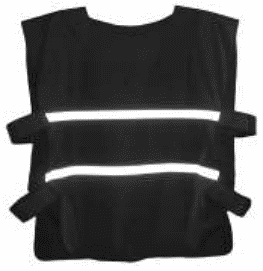 Задняя сторона (спинка) жилета-накидки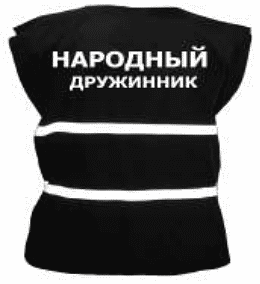 1. Данный образец форменной одежды народного дружинника представляет собой жилет-накидку, изготовленный из износоустойчивой ткани желтого цвета с элементами из светоотражающих материалов.2. Жилет-накидка народного дружинника имеет круглый вырез горловины. Для регулирования жилета-накидки по ширине с боковых сторон расположены хлястики, застегивающиеся на текстильную застежку "контакт".В середине жилета-накидки проложены две горизонтальные полосы из светоотражающей ленты шириной 5 см на расстоянии 10 см друг от друга.На задней стороне (спинке) жилета-накидки в центре на 14 см ниже горловины размещена надпись "НАРОДНЫЙ ДРУЖИННИК", выполненная буквами из светоотражающей ленты высотой 7 см.Раздел 2. КУРТКАПередняя сторона куртки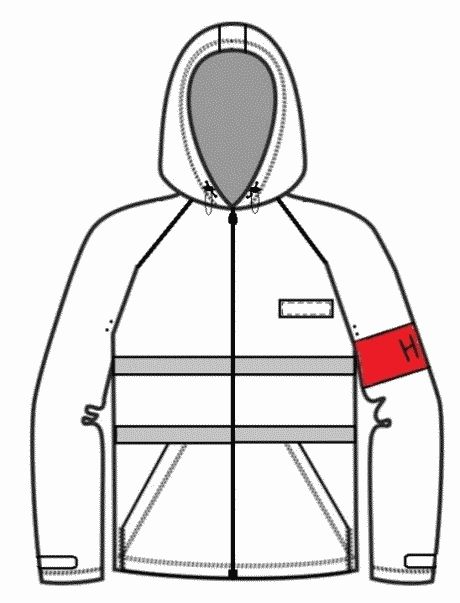 Задняя сторона (спинка) куртки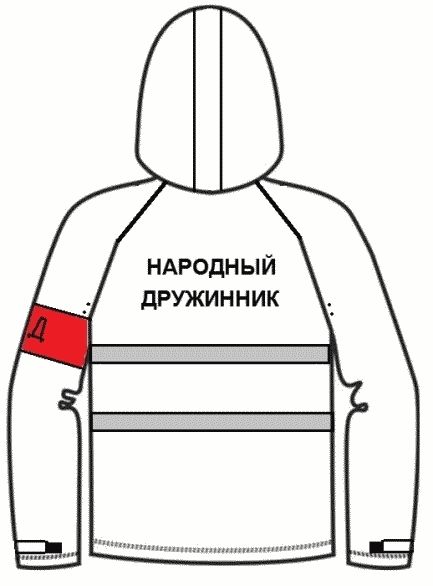 1. Данный образец форменной одежды народного дружинника представляет собой куртку с капюшоном, изготовленную из износоустойчивой ткани желтого цвета с элементами из светоотражающих материалов.2. Куртка прямого силуэта с центральной застежкой на "молнию", лицевой вырез капюшона регулируется с помощью эластичного шнура и фиксаторов.В середине куртки проложены две горизонтальные полосы из светоотражающей ленты шириной 5 см на расстоянии 10 см друг от друга.На полочках куртки расположены нижние накладные карманы на "молнии", скрытые цельновыкроенными листочками, на левой полочке на уровне груди расположена шлевка для видеорегистратора. Под проймами на полочках и спинке куртки расположены отверстия для воздухообмена.На спинке куртки в центре на 14 см ниже горловины размещена надпись "НАРОДНЫЙ ДРУЖИННИК", выполненная буквами высотой 7 см из светоотражающей ленты.Рукава покроя реглан, прямые. Ширина по низу рукава регулируется при помощи паты и контактной ленты. На левом рукаве выше локтя расположена отличительная символика народного дружинника в виде настроченной полосы шириной 10 см из отделочной ткани красного цвета. В центре полосы расположена светоотражающая надпись "НД".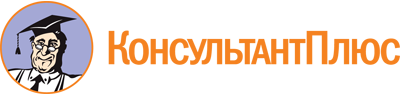 Закон Республики Коми от 10.11.2014 N 134-РЗ
(ред. от 27.06.2023)
"О некоторых вопросах участия граждан в охране общественного порядка на территории Республики Коми"
(принят ГС РК 23.10.2014)
(вместе с "Порядком предоставления единовременной денежной выплаты народному дружиннику в случае получения им увечья (ранения, травмы, контузии) в период участия в мероприятиях по охране общественного порядка", "Порядком предоставления единовременной денежной выплаты членам семьи народного дружинника, а также лицам, находившимся на иждивении народного дружинника, в случае гибели (смерти) народного дружинника, наступившей вследствие причинения ему увечья (ранения, травмы, контузии) в период участия в мероприятиях по охране общественного порядка", "Порядком выплаты вознаграждения народным дружинникам за помощь в раскрытии преступлений и задержании лиц, их совершивших", "Порядком предоставления народному дружиннику компенсации стоимости проезда на пассажирском автомобильном транспорте (кроме такси) во время исполнения обязанностей народного дружинника, компенсации за использование личного транспорта во время исполнения обязанностей народного дружинника")Документ предоставлен КонсультантПлюс

www.consultant.ru

Дата сохранения: 27.11.2023
 10 ноября 2014 годаN 134-РЗСписок изменяющих документов(в ред. Законов РК от 01.12.2015 N 116-РЗ, от 26.06.2017 N 47-РЗ,от 27.12.2017 N 102-РЗ, от 04.07.2018 N 45-РЗ, от 24.04.2019 N 27-РЗ,от 27.09.2019 N 55-РЗ, от 09.05.2020 N 25-РЗ, от 11.10.2021 N 93-РЗ,от 27.12.2022 N 125-РЗ, от 27.06.2023 N 47-РЗ)Список изменяющих документов(в ред. Законов РК от 01.12.2015 N 116-РЗ, от 04.07.2018 N 45-РЗ,от 09.05.2020 N 25-РЗ, от 11.10.2021 N 93-РЗ)Список изменяющих документов(в ред. Законов РК от 01.12.2015 N 116-РЗ, от 04.07.2018 N 45-РЗ,от 09.05.2020 N 25-РЗ, от 11.10.2021 N 93-РЗ)Список изменяющих документов(введен Законом РК от 01.12.2015 N 116-РЗ)Список изменяющих документов(введен Законом РК от 24.04.2019 N 27-РЗ)N п/пФамилия, имя, отчествоДокумент, удостоверяющий личность (вид документа, серия, номер, кем и когда выдан)Адрес места жительства или пребыванияОснования предоставления компенсации <1>, маршрут поездки (номер маршрута/маршрут движения на личном транспорте)N билета/иные документы <2>Стоимость билета/размер компенсации (в рублях)Список изменяющих документов(в ред. Закона РК от 27.06.2023 N 47-РЗ)